Pollen Zebra PuzzleOverview:You find the pollen images Persephone told you about from past camps but realize the IDs have been scrambled by someone. The culprit decided to leave some clues behind for you – how thoughtful. Your mission is to correctly assign the 5 categories –genus, common name, shape, plant odor, and preferred habitat –to the right pollen image using the clues below. Good luck and remember, Persephone is counting on you!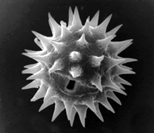 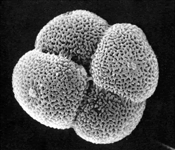 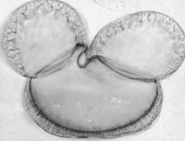 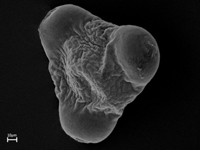 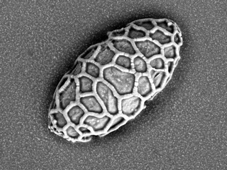 Key InformationGenus: Helianthus, Lilium, Oenothera, Picea, TyphaCommon Name: Cattail, Lily, Primrose, Spruce, SunflowerShape: Clustered group of four, Mickey Mouse head, Round and spiky, Triangle with rounded edges, Wrinkly ovalPlant Odor: None, Cloves, Honey, Lemony, PineyPreferred Habitat: Forests, Marshes, Meadows, Prairies, ValleysClues:Lilium is on one of the endsPrimrose smells like lemonMickey Mouse is on the right side of the CattailThe Sunflower is left of TyphaPicea prefers streamsides in mountain valleysCattails are found in marshesThe Triangle shape is between the Piney scent and the Lily, in that orderTypha has no scentHelianthus pollen is spiky The Lemon scent is just left of LiliumSpruce is between Typha and Primrose, in that orderThe Clove scent is on the right side of the Meadow dwellerPrairies sometimes smell of HoneyOenothera is on the right side of SprucePollen Zebra Puzzle KeyOverview:You find the pollen images Persephone told you about from past camps but realize the IDs have been scrambled by someone. The culprit decided to leave some clues behind for you – how thoughtful. Your mission is to correctly assign the 5 categories –genus, common name, shape, plant odor, and preferred habitat –to the right pollen image using the clues below. Good luck and remember, Persephone is counting on you!Key InformationGenus: Helianthus, Lilium, Oenothera, Picea, TyphaCommon Name: Cattail, Lily, Primrose, Spruce, SunflowerShape: Clustered group of four, Mickey Mouse head, Round and spiky, Triangle with rounded edges, Wrinkly ovalPlant Odor: None, Cloves, Honey, Lemony, PineyPreferred Habitat: Forests, Marshes, Meadows, Prairies, ValleysClues:Lilium is on one of the endsPrimrose smells like lemonMickey Mouse is on the right side of the CattailThe Sunflower is left of TyphaPicea prefers streamsides in mountain valleysCattails are found in marshesThe Triangle shape is between the Piney scent and the Lily, in that orderTypha has no scentHelianthus pollen is spiky The Lemon scent is just left of LiliumSpruce is between Typha and Primrose, in that orderThe Clove scent is on the right side of the Meadow dwellerPrairies sometimes smell of HoneyOenothera is on the right side of SprucePollen 1 Pollen 2 Pollen 3 Pollen 4 Pollen 5 Genus Common Name Shape Plant Odor Preferred Habitat Pollen 1 Pollen 2 Pollen 3 Pollen 4 Pollen 5 Genus HelianthusTyphaPiceaOenotheraLiliumCommon Name SunflowerCattailSprucePrimroseLilyShape Round and spikyClustered group of fourMickey Mouse headTriangle with rounded edgesWrinkly ovalPlant Odor HoneyNonePineyLemonClovesPreferred Habitat PrairiesMarshesValleysMeadowForests